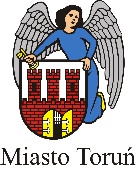 									Toruń, dnia 06.06.2024 r. OGŁOSZENIE nr WGK/TD/2/2024Wydział Gospodarki Komunalnej Urzędu Miasta Toruniu ogłasza zamknięcie przetargu – znak sprawy WGK/TD/2/2024 na sprzedaż pojazdów. które przepadły na rzecz Gminy Miasta Toruń na podstawie art. 130a ust. 1 lub 2 ustawy z dnia 20 czerwca 1997 r. – Prawo o ruchu drogowym (Dz. U. z 2023 r., poz. 1047 z późn. zm.), zwanej dalej PRD oraz aktami wykonawczymi do tej ustawy  ogłoszonego w dniu 22.05.2024 r. z uwagi na brak złożonych ofert. DyrektorWydziału Gospodarki KomunalnejMarcin Kowallek